“EN LA HUERTA CON MIS AMIGOS”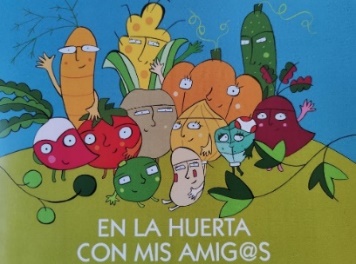 DATOS DE APLICACIÓN DEL PROGRAMA EN EL CENTROMATERIAL SOLICITADO (1):(1) Le recordamos que tanto la guía del profesor como los libros de cuentos para el alumnado NO SE RENUEVAN CADA AÑO. Por favor, compruebe si el material se ha solicitado en años anteriores, y si se encuentra disponible en el centro.Centro:Dirección:Localidad:Persona contacto:Teléfono:Correo electrónico:1º DE EDUCACIÓN PRIMARIA 1º DE EDUCACIÓN PRIMARIA 1º DE EDUCACIÓN PRIMARIA 1º DE EDUCACIÓN PRIMARIA 1º DE EDUCACIÓN PRIMARIA 1º DE EDUCACIÓN PRIMARIA AulasNº alumnos/asNombre del profesor responsableÁrea curricular en la que se aplicaABCDE2º DE EDUCACIÓN PRIMARIA2º DE EDUCACIÓN PRIMARIA2º DE EDUCACIÓN PRIMARIA2º DE EDUCACIÓN PRIMARIA2º DE EDUCACIÓN PRIMARIA2º DE EDUCACIÓN PRIMARIAAulasNº alumnos/asNombre del profesor responsableÁrea curricular en la que se aplicaABCDENº de GUÍAS didácticas para el PROFESORADONº de GUÍAS didácticas para el PROFESORADONº de GUÍAS didácticas para el PROFESORADONº de LIBROS de cuentos para el ALUMNADONº de LIBROS de cuentos para el ALUMNADONº de LIBROS de cuentos para el ALUMNADO1º Primaria2º Primaria